附件3教育部学历证书电子注册备案表样张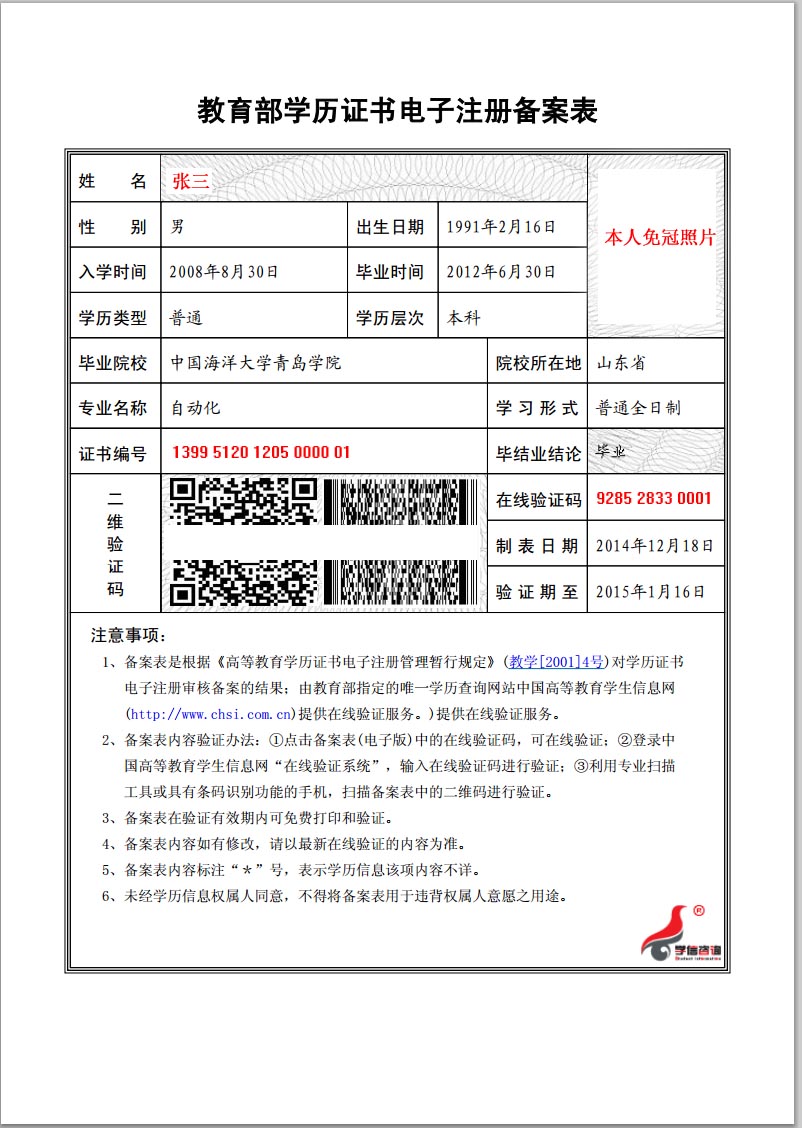 